Publicado en Santiago de Chile el 29/06/2022 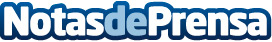 Las alteraciones del sueño relacionadas con la menstruación, según el Instituto Europeo del SueñoLas mujeres también pueden sufrir dificultades en el sueño durante el ciclo menstrual y el periodo de menstruación puede dificultar el descanso debido a dolores o al factores propios de esta etapa tales como el descenso de los niveles de hierro en la sangreDatos de contacto:Instituto Europeo del Sueño(+56) 2 2596 2480 Nota de prensa publicada en: https://www.notasdeprensa.es/las-alteraciones-del-sueno-relacionadas-con-la Categorias: Internacional Medicina Sociedad Bienestar http://www.notasdeprensa.es